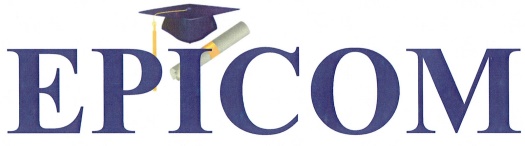 EPREUVE F5-202 juin 2020 14h00- 18h00« RESPONSABLE D’AGENCE COMMERCIALE DE SERVICE »Titre certifié de niveau 6 enregistré au RNCP  (Répertoire National des Certifications Professionnelles)par arrêté du 07 juillet 2017 publié au Journal Officiel le 19 juillet 2017, sous le code NSF 312p.Nom du centre de préparation :Nom :Prénom :